Муниципальное автономное общеобразовательное учреждение – средняя общеобразовательная школа № 1 города Асино Томской области 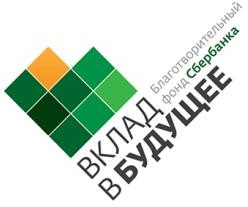 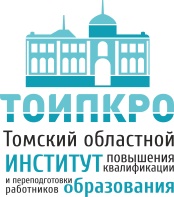 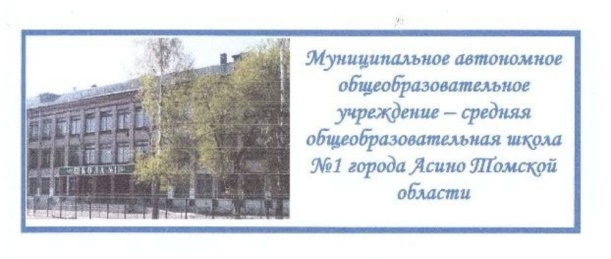 ПРОЕКТПространство завтрашнего дня: конструирование творческой среды свободной активности(2022-2024гг)Разработчики проекта:С.В. Гордова, директор ООИ.В. Зиновьева, заместитель директора по УВРД.Н. Карпенко, заместитель директора по УРО.В. Полухина, педагог-психологг.Асино2022 г.СТРУКТУРА ОПИСАНИЯ ПРОЕКТАВВЕДЕНИЕИНФОРМАЦИОННО-АНАЛИТИЧЕСКОЕ	ОБОСНОВАНИЕ ПРОЕКТАИНФОРМАЦИОННАЯ СПРАВКА ОБ ОО И ЕЕ СРЕДЕИСПОЛЬЗОВАННЫЕ МЕТОДЫ АНАЛИЗА, ВЫВОДЫ ИЗ АНАЛИЗАЦЕЛЕВОЙ БЛОК ПРОЕКТАВИДЕНИЕ ЛРОС ОО С НОВОЙ КОНФИГУРАЦИЕЙ ТИПОВ (НОВОЙ ДОМИНАНТОЙ) И УЛУЧШЕННЫМИ ПОКАЗАТЕЛЯМИ ПО ХАРАКТЕРИСТИКАМВИДЕНИЕ НОВЫХ ВОЗМОЖНОСТЕЙ, СОЗДАВАЕМЫХ ЛРОС В ОО ДЛЯ ДЕТЕЙ И ВЗРОСЛЫХОБРАЗ ЖЕЛАЕМОГО СОСТОЯНИЯ ОО (ПО ФОРМУЛЕ«3+2»)ВИДЕНИЕ ГЛАВНЫХ РЕЗУЛЬТАТОВ ЖИЗНЕДЕЯТЕЛЬНОСТИ ОО ПОСЛЕ СОЗДАНИЯ ЛРОССТРАТЕГИЯ И ТАКТИКА СОЗДАНИЯ ЛРОССТРАТЕГИЧЕСКИЙ ПЛАН ВАЖНЕЙШИХ ИЗМЕНЕНИЙ ДЛЯ СОЗДАНИЯ ЛРОС (ПО ФОРМУЛЕ «3+2»)УТОЧНЕНИЕ ЦЕЛЕЙ ПРОЕКТА ПО ГОДАМКОНКРЕТНЫЙ ПЛАН РЕАЛИЗАЦИИ ВАЖНЕЙШИХ ИЗМЕНЕНИЙ В ОО ДЛЯСОЗДАНИЯЛРОС,КОНКРЕТНЫЕМЕРОПРИЯТИЯПРОЕКТА(ПОФОРМУЛЕ«3+2»). УПРАВЛЕНЧЕСКОЕ СОПРОВОЖДЕНИЕ ПРОЕКТАПаспорт управленческого проекта ОО создания ЛРОСВВЕДЕНИЕОсновными приоритетами образовательной политики, закрепленными в документах федерального, регионального и муниципального уровней являются личностные образовательные результаты обучающихся. На практике же на первый план выдвигается оценка качества образования на основе предметных образовательных результатов, а школьная среда понимается как соответствие школьных помещений и оборудования принятым стандартам. Тем не менее, классики педагогической науки рассматривали среду как один из важнейших факторов развития личности. Невозможно достичьличностных результатов освоения образовательных программ без создания личностно-развивающей образовательной среды.МАОУ – СОШ № 1 города Асино Томской области  характеризуется приростом обучающихся с ОВЗ, детей, состоящих на различных видах профилактического учёта. Нехватка педагогических кадров в ОО; высокая численность детей с ОВЗ; большой процент состоящих на учете, в том числе семей обучающихся; слабая мотивация обучающихся и родителей в развитии свободной активности детей приводит к  необходимостиконструирования  личностно-развивающей образовательной среды – пространства творческой активности  всех участников образовательных отношений, способствующейсаморазвитию в безмятежной среде и свободному развитию ценностных личностных качеств.Таблица 1. Соотнесенностьпроектасосновнойобразовательнойпрограммойипрограммой развития школыПрограмма развития школы и основная образовательная программа направлены наличностноеразвитие обучающихся, их социализацию, готовность к жизни в открытом и меняющемся социуме. Ключевые моменты проекта, направленныена конструирование личностно-развивающей образовательнойсреды соотносятся с миссией школы и основной образовательной программой, что дает благоприятный прогноз в успешной реализации данного проекта.Разработчиками проекта является творческая группа МАОУ-СОШ № 1 города Асино Томской области  в составе: директора– Светлана Владимировна Гордова, заместителя директора по учебно-воспитательной работе –Ирина Викторовна Зиновьева, заместителядиректора по учебной работе – Диана Николаевна Карпенко, педагога-психолога – Ольга Васильевна Полухина. Куратором проекта являетсяДоцент кафедры начального образования ГБОУ ДПО «Нижегородский институт развития образования», канд. психол. наук; Нижегородской области Бондарева  Ирина Ивановна.Концепция проекта была разработана во время прохождения программы повышения квалификации «Управление созданием личностно-развивающей образовательной среды» организованной  благотворительным фондом Сбербанка «Вклад в будущее» совместно с Московским городским университетом. После прохождения курсов команда управленцев познакомила педагогический коллектив школы с ключевыми идеями программы «Вклад в будущее», методическими материалами и Концепцией проекта «Пространство завтрашнего дня: конструирование творческой среды свободной активности для развития личностного потенциала всех участников образовательных отношений. Были проведены мониторинговые исследования среди всех участников образовательного процесса, на основе которых был доработан данный проект.1.ИНФОРМАЦИОННО-АНАЛИТИЧЕСКОЕОБОСНОВАНИЕПРОЕКТА 1.1.ИНФОРМАЦИОННАЯ СПРАВКА ОБ ОО И ЕЕ СРЕДЕМуниципальное автономное общеобразовательное учреждение – средняя общеобразовательная школа № 1 города Асино находится в Томской области. Подчиненность - Управлению образования Администрации Асиновского района. МАОУ-СОШ № 1 города Асино находится в микрорайоне Гора, удаленно от центра города. Город состоитизотдельныхмикрорайонов,различныхуправленийи организаций. Функционирует школьный автобус: детей привозят на учебные занятия и внешкольные мероприятия.Основным видом деятельности Школы является реализация общеобразовательных программ начального общего, основного общего и среднего общего образования. Также Школа реализует образовательные программы дополнительного образования детей. Тип учреждения - Муниципальная автономная общеобразовательная организация. Режим работы Школы: пятидневная учебная неделя. Учебные занятия проводятся в две смены. Обеспечена занятость учащихся по интересам в течение дня – организована внеурочная деятельность. Контингент- работники, дети, родители. МАОУ-СОШ № 1 города Асино  реализует программы начального общего, основного общего и среднего общего образования. В  школе обучается 890 человек. Образовательную деятельность в школе осуществляют 35педагогических работника. Педагогический коллектив характеризуется высоким уровнем квалификации. Заслуги педагогов отмечены наградами, званиями различного уровня. За последнее времявозросло количество молодых активных педагогов, открытых к внедрению новых идей.В школе есть музей Асиновского военного  – пехотного училища.Кроме того, образовательное учреждение активно сотрудничаетс социальными партнерами - ДОО ТО, УО, ДОУ, учреждения дополнительного образования, библиотечная система, спортивные школы, музеи и др.Школа реализует различные программы и проекты, обеспечена кадровыми и материально-техническими ресурсами, открыта для взаимодействия с родителями, обучающимися и сетевыми партнерами, но имеющиеся ресурсы не способствуют созданию личностно-развивающей образовательной среды, так как отсутствует стимул к развитию личностного потенциала, дальнейшего совершенствования.Но, несмотря на все имеющиеся возможности развития ОУ, возникает проблема всеобщей охваченности и вовлеченности в процесс развития творческой активности всех категорий обучающихся. Школа при этом обладает достаточными ресурсами для создания  ЛРОС, такими как: педагоги-профессионалы, заинтересованная часть родительской общественности, финансирование, сотрудничество со спонсорами. 1.2.ИСПОЛЬЗОВАННЫЕМЕТОДЫАНАЛИЗА,ВЫВОДЫИЗАНАЛИЗАВ процессе работы над проектом проводилась внутренняя экспертиза образовательной среды МАОУ-СОШ № 1 города Асино. Командой управленцевиспользовались важнейшие методы (инструментарий Ясвина В.А.) и процедуры аналитической работы:Методикавекторногомоделированиясредыразвитияличности.Методикапедагогическойэкспертизышкольнойсредынаосновекомплекса количественных параметров.Методикадиагностикисубъективного отношениякшколе.	Методика	диагностики	организационной	культуры	педагогического коллективаВ. Ясвина, дающая представление о человеческом потенциале школы, позволяющая оценить целесообразность или же нецелесообразность определенных управленческих действий, более точно планировать направление и динамику стратегического развития образовательно-организационной системы школы.Анкетирование,опросы,картыанализауроковSWOT-анализ.Методикавекторногомоделированиясредыразвития личностиИспользуя методику векторного моделирования среды развития личности, по мнению педагогов в школе преобладает среда карьеры. Данная среда способствует формированию активного, но зависимого ребенка, «зависимость» понимается здесь как послушание, исполнительность, приспособленчество. Основная масса педагоговориентируется на уровень формирования знаний, умений, навыков. Личностное развитие, межпредметные связи интересуют только некоторых.С точки зрения администрации, родителей (законных представителей) и обучающихся школы преобладает карьерная среда. Рис. 1 Графическая модель соотношения типов образовательной среды с позиции обучающихсяМетодикапедагогическойэкспертизышкольнойсредынаоснове комплекса количественных параметров.В результате исследования типов образовательной среды и количественной оценки параметров образовательной среды мы получили следующие результаты от обучающихся:Широта образовательной среды – 6. Это достаточно низкий высокий показатель. Это означает, что учащиеся воспринимают среду, лишенной больших возможностей, посредственной. Такие показатели характерны больше для догматической образовательной среды и не стимулируют детей к более высокой активности или свободном формировании и выражении своего мнения. Они не видят альтернативы сложившейся ситуации.Интенсивность образовательной среды6. Это средний показатель. Он говорит о том, что образовательная среда довольно активно воздействует на ученика и стремится ввести еговсвойконтекст.Степень осознаваемости образовательной среды – 7.5. Это средний  показатель. Он означает, что обучающиеся сознают свою причастность истории, традиции ицелямобразовательногоучреждения.Обобщенность образовательной среды – 7,3. Это высокий показатель означает, что обучающиеся воспринимают окружающую среду таким образом, что остальные субъекты образовательного процесса довольно согласованно действуют в отношении их. Этот показатель отражает особенности таких сред, как: догматической, карьерной, творческой.Эмоциональность образовательной среды – 6. Это средний показатель. Он означает, что учебный и воспитательный процесс в школе формален, рационален, эмоционально оснащен. Уровень выраженности этого показателя – из «карьерной» среды.Доминантность образовательной среды – 8. Это высокий показатель. Он говорит о том, что школа в системе ценностей обучающихся занимает высокоеположение.Когерентность образовательной среды – 9. Это низкий показатель. Согласованность образовательной среды школы с иными социальными объектами оценивается учениками высоко. Это показатель «карьерной» среды.Социальная активность образовательной среды – 2.Это низкий показатель. Это означает, что обучающиеся воспринимают созидательный социальный потенциал довольно скептически.Мобильность образовательной среды – 7. Это высокий показатель. Обучающиеся видят, что образовательная среда школы меняется в соответствии с запросами социума.Устойчивость образовательной среды – 4.75. Это средний  показатель. Он говорит о том, что образ школы в глазах обучающихся довольно консервативен. Они не очень верят в возможныеизменения.		Результаты, полученные с помощью данной методики, позволяют целенаправленно 	вести работу по формированию позитивного отношения к школе всех членов образовательных отношений. Анализ полученных результатов показывает, что отношение учащихся к школе находится в целом на среднем уровне.Рис. 2 Школьная среда с позиции педагогов Экспертиза школьной среды на основе комплекса количественных параметров с позиции педагогов показала следующие результаты:Широта образовательной среды – 6.Это повышенный показатель и он означает, что педагоги видят образовательные возможности, которые не видят обучающиеся. Хотя нельзя сказать, что образовательной среды школы педагоги довольны. Степень выраженности показателя – из «карьерной среды».Интенсивность образовательной среды – 8. Это тоже повышенный  показатель.  Большинство педагогов  считают образовательную среду школы излишне интенсивной.Осознаваемость образовательной среды – 8. Это средний повышенный показатель. Педагоги считают, что степень осознаваемости учениками своей образовательной среды достаточно сформирована.Обобщенность образовательной среды –5. Педагоги оценивают обобщенность образовательной среды более скептично, чем обучающиеся.Эмоциональность образовательной среды – 10. Педагоги оценивают эмоциональную составляющую жизни школы значительно выше, чем обучающиеся.Доминантность образовательной среды – 8. Оценка педагогов иобучающихся совпала.Когерентность образовательной среды – 9. Оценка согласованности образовательной среды школы у школьников совпала с мнением педагогов.Социальная активность образовательной среды – 7. По этому показателю, обучающиеся, видимо, недооценивают социальную активность школы, а педагоги ее не переоценивают.Мобильность образовательной среды – 5. Педагоги критичнее оценивают мобильность образовательной среды школы, чем обучающиеся.Устойчивость образовательной среды – 5. Педагоги, как и обучающиеся оценивают данную образовательную среду как достаточно устойчивую.Результаты экспертизы школьной среды показали, что она имеет смешанный характер, где преобладает в основном «карьерная» среда, которая способствует формированию активного, но зависимого типа личности. В сложившейся «карьерной» образовательной среде зависимой активности недостаточно условий для развития самостоятельности и творчества обучающихся, что препятствует их личностному развитию. Экспертные данные свидетельствуют о том, что образовательная система школы преимущественно ориентирована на линейно-постановочную модель, а это не может обеспечить свободу индивидуального профессионального развития педагогов, а значит, и личностного развития учеников. Недостаточно развиты все показатели ЛРОС, которые необходимо развивать гармонично. Достижение «личностных образовательных результатов обучающихся», согласно ФГОС, остается возможным только в условиях педагогически грамотно спроектированной школьной среды, поэтому необходимо комплексное обновление всех компонентов школьной среды и внесение изменений в образовательную и организационную подсистемы, в предметно-пространственную среду, в ресурсное обеспечение и в управление образовательной организацией. Педагогический коллектив готов к изменениям в школе в направлении развития ЛРОС.МетодикадиагностикисубъективногоотношениякшколеПо мнению административно-управленческого персонала, в школе преобладает положительное отношение к педагогическому персоналу, обучающимся, образовательному процессу. Администрация проявляет интерес к повышению оснащенности кабинетов и материально-технической базы. Познавательный компонент отношения администрации характеризуется стремлением искать информацию, связанную со школой, осознанно организовать свою соответствующую познавательнуюдеятельность. Практический компонент отношения администрации характеризует готовность и стремление к практической деятельности связанной со школой, активности в общении с учителями школы при решении различных вопросов. Анализ показывает, что отношение учащихся к школе находится в целом на среднем уровне, Учащиеся, в свою очередь, эмоционально позитивно воспринимают своих педагогов, образовательный процесс, а также помещения и оборудование школы, в значительно меньшей степени положительно относятся кдругим учащимся, демонстрируя к ним в значительной мере негативное отношение (по уровню показателя сопоставимое с позитивным). В целом отношение к школе учащихся достаточно согласованное, эмоциональное с ориентацией на учителей и образовательный процесс.Отношение родителей к школе является противоречивым. Только познавательный компонент сформирован на высоком уровне, родители интересуются школьной жизнью учащихся, считают, что большинство занятий проходят интересно. Иными словами, родителям эмоционально небезразлично, что творится в школе, им хотелось бы получать об этом информацию, но они не готовы сами практически участвовать в деятельности школы или совершать поступки по изменению ситуации в соответствии со своим отношением. Такую позицию можно обозначить как потребительскую. Следует отметить, что в целом негативная составляющая эмоционального компонента выражена уродителей незначительно. При этом родители в наибольшей степени склонны эмоционально реагировать на учителей.Сопоставление итоговых количественных результатов, характеризующих отношение к МАОУ-СОШ № 1 города Асино различных категорий членов образовательного сообщества данной организации  говорит о наличии нереализованного потенциала модели организационной культуры с точки зрения администрации школы и о наличии достаточного количества проблем в выстраивании взаимоотношений между всеми участникамиобразовательныхотношений. Крометого,стоитсказатьионаличииусловийдля доступного качественного образования, обеспечивающего личностный рост каждого участника образовательногопроцесса, которые получили высокую оценку администрации и педагогического коллектива, но об отсутствии возможностей максимального использования данных условий по оценке самих обучающихся и их родителей.Использование в рамках реализации проекта всех институциональных и муниципальных ресурсов для создания на базе школы открытого взаимодействия позволит обеспечить формирование личностно-развивающей образовательной среды для всех участников образовательных отношений.Таблица 2. Результаты SWOT-анализаSWOT-анализ факторов внутренней и внешней среды МАОУ –СОШ №  города Асино  позволяет сделать вывод, что школа располагает условиями и ресурсами для получения доступногокачественногообразования,обеспечивающегоразвитие личностного потенциала каждогоучастника образовательного процесса, но отсутствует возможность максимального использования данных условий.В результате проведенных исследований, опросов всех участников образовательного процесса было выявлено, что:Родителиучащихся хотят,чтобышколаобеспечила:высокийуровенькачестваобразовательных услуг;духовно-нравственноевоспитание,помогающееадаптациидетейиподростковк жизни в обществе;сохранениеиукреплениездоровья детей;соблюдениеправ,иуважениедостоинстваличностиребенка;созданиеусловийдляудовлетворенияинтересовиразвитияразнообразныхспособностей детей;обеспечениедосуговой занятостидетей.Учащиесяхотят,чтобывшколе:былоинтересноучиться;были	комфортные	психолого-педагогические	и	материальные	условия	для успешной учебной деятельности, общения, самореализациибылавозможностьполучитькачественноеобразование;активизировалосьшкольноесамоуправление;уважалиих личность.Педагогиожидают:создания в школе комфортных психолого-педагогических и материальных условий для осуществления профессиональной деятельности;улучшенияматериально-техническогообеспеченияобразовательногопроцесса;создания	условий	для	творческой	самореализации	в	профессиональной деятельности;социальнуюзащищенность;достойнуюоценкусвоего труда.Проект МАОУ-СОШ № 1 города Асино конструирования  личностно-развивающей образовательнойсреды–этоэффективное взаимодействие, усиление, совершенствование того, что существует вшколе, создание благоприятных условий для развития личностного потенциала всех участников образовательных отношений.Swot-анализ подтвердил, что в школе:- имеется педагогический коллектив с достаточно высоким профессиональным уровнем и творческим потенциалом в основном готовый к внедрению в образовательный процесс школы инновационных образовательных программ и технологий, актуальных для развития системы образования;- в целом созданы условия для выполнения Федеральных Государственных образовательных стандартов;- есть сформировавшийся за долгую историю заведения школьный уклад (традиции, внутренний распорядок и т.д.);- имеются хорошие возможности для эффективной работы по здоровьесбережению, здоровьеформированию, развитию ЗОЖ всех участников образовательного процесса.Однако swot-анализ позволил определить те направления деятельности, которые требуют дополнительных усилий и дополнительного:- усовершенствование программы воспитания и социализацииобучающихся;- система повышения квалификации педагогов;- способы привлечения к сотрудничеству специалистов из высших учебных заведений;- более полная реализация возможностей социального партнёрства.2.	ЦЕЛЕВОЙ БЛОК ПРОЕКТАВИДЕНИЕ ЛРОС  ОО С НОВОЙ КОНФИГУРАЦИЕЙ ТИПОВ (НОВОЙ ДОМИНАНТОЙ) И УЛУЧШЕННЫМИ ПОКАЗАТЕЛЯМИ ПОХАРАКТЕРИСТИКАМЦель нашего проекта – сконструировать пространство творческой среды свободной активности, открытого  для активного взаимодействия участников образовательного процесса. Такая среда будет способствовать развитию, выбору, использованию ресурсов, достижению целей всех участников образовательных отношений. В ходе реализации проекта возможны изменения целей, соответственно произойдет изменение показателей образовательной среды. Рассматривая личностно-развивающую образовательную среду с новой конфигурацией, она будет характеризоваться следующимипоказателями:Развитие личностного потенциала Усиление социальной активностиРасширение сетевого взаимодействияСовершенствование материально- технической базыВнедрение 4К технологий ВИДЕНИЕ НОВЫХ ВОЗМОЖНОСТЕЙ, СОЗДАВАЕМЫХ ЛРОС В ОО ДЛЯ ДЕТЕЙ И ВЗРОСЛЫХГлавной целью проекта является конструирование в школе комплексной личностно-развивающей образовательной среды, характеризующейся обеспечением участникам образовательных отношений школы разнообразных возможностей развития личностного потенциала сучетом следующих компонентов образовательной среды: пространственно-предметного, организационно-технологического, социального. Врезультатесозданияличностно-развивающейобразовательнойсредыДетиполучатвозможность:заниматься полезным творческим досугомсамовыражаться	через	совместную	творческую,	проектную, исследовательскую деятельностьсоциализации,адаптацииксуществующимвобществеправилами нормам жизниактивногопродуктивноговзаимодействияповышениясвоегоуровнясоциальнойактивностиРодители:Черезучастиевработеродительскихсоветовполучаютвозможность реализации потребностей и возможностей своего ребенкаПринятие участие и проведение мастер –классов и других неформальных мероприятийАдминистрацияипедагогиполучают возможность:саморазвитие получитьинформациюповопросамформированияЛРОС,4К, СЭРповышениясвоейкомпетенциичерезработуПОСактивнопродуктивновзаимодействоватьПовыситьквалификациювобластиразвитияличностногопотенциалаВ перспективе всё это позволит:Учащимся: повысить качество образовательных достижений, мотивацию к учению, возможностиучастия в тематических мероприятиях в рамках взаимодействия с социальными партнёрами.Педагогам: иметь возможность конструировать процесс развития познавательных интересов ребенка при организации учебно-воспитательногопроцесса школы с направленностью наконкретный конечный результат; умение конструировать личностно-значимые ситуации, направленные на мотивацию познавательной деятельности учащихся, на развитие их успешности.Образовательной организации: повысить имидж и конкурентоспособность образовательной организации; сохранить контингент учащихся на перспективу; расширить возможности для распространения опыта своей работы.ОБРАЗ ЖЕЛАЕМОГО СОСТОЯНИЯ ОО(ПОФОРМУЛЕ«3+2»)Обновленная образовательная среда в МАОУ-СОШ № 1 города Асино  будет благоприятствовать свободному развитию личностного потенциала учащихся.В организационно-технологическом компоненте произойдет обогащение образовательной модели за счет расширения образовательных траекторий, индивидуализацииобучения,разработкипрограмм,курсов,направленных на повышение личностного потенциала. Образовательная организация будет отличаться открытостью, усилением социальных связей. Позитивный эмоциональный фон обеспечит снижение негативных переживаний, открытость эмоционально-чувственной сферы. Особое внимание будет уделяться целенаправленному обучению участников образовательного процесса внимательному и уважительному отношению к эмоциям, саморегуляции, взаимопониманию, использованию эмоций при выстраивании взаимодействия. Социальный компонент личностно-развивающей образовательной среды обеспечит вовлеченность в нее всех участников образовательных отношений, покажет целостность образовательной организации. Выстроенные тесные, гармоничныеотношения с социальными партнерами, социумом, четкое ориентированность образовательных целей на социальный заказ обеспечат сохранность контингента обучающихся, а также снижение количества детей, состоящих на профучете. Обновленная пространственно-предметная средаобразовательной организации будет отличаться богатством творческих идей, привлекательностью и информационной насыщенностью. Это позволит школе выдерживать конкуренцию с другими источниками влияния на детей. Создание в среде разнообразно оформленных помещений, пространстви интерьеров повысит уровень восприятия среды, информативность, ее понятность для участников образовательных отношений. Использование современного мобильного оборудования и мебели, замена устаревших элементов среды,  даст толчок для свободного самовыражения детей иих отдыха.В плане ресурсного обеспечения школа будет укомплектована высококвалифицированными кадрами, которые обладают знаниями в области развития личностного потенциала в системе взаимодействия ключевых участников образовательных отношений. Педагоги школы смогут успешно реализовывать обновленные образовательные программы, а также использовать в учебном процессе 4К технологии иинструменты, позволяющие оценивать уровень формирования у обучающихся 4К компетенций. Школа расширит круг своих социальных связей, сумеет привлечь большее количество родителей (законных представителей) к активному плодотворному сотрудничеству.Изменения в управленческом сопровождении позволят создать и обеспечить функционирование рабочей группы мониторинга и анализа образовательной и воспитательной работы. В школе будет сформирован коллектив единомышленников, объединенных одной целью, а также обеспечено активное продуктивноевзаимодействие(родители–дети–педагоги-социальныепартнеры).ВИДЕНИЕГЛАВНЫХРЕЗУЛЬТАТОВЖИЗНЕДЕЯТЕЛЬНОСТИОО ПОСЛЕ СОЗДАНИЯ ЛРОСВ результате реализации проекта школа становится творческим пространством, способствующей развитию свободной активности и  развитию  личностного потенциала. Школа предоставляет возможность делать выбор, использовать ресурсы, способствующие достижению целей и жизнестойкости. За счет создания личностно-развивающей образовательной среды достигается новое качество жизни всех участников образовательного процесса. Обеспечиваетсяразвитие уобучающихся необходимых в современном обществе качеств, таких как креативность, коммуникативность, кооперация, критическое мышление и т.д.Учебный процесс обязательно включает в себя социально-эмоциональное развитие, обучение уважительному отношению к эмоциям, саморегуляции, взаимопониманию,использованию эмоций при выстраивании взаимодействия. Нормативно-правовая база приведена в соответствие со стратегией развития школы. Образовательная организация расширяет круг своих сетевых партнеров, привлекает большее количество родителей (законных представителей) к активному плодотворному сотрудничеству, укрепляет социальные связи.В организационной структуре школы произойдет усиление социальной активности (совершенствование системы детского самоуправления, Совета родителей), что позволит достичь нового качества социальной жизни и управления школой. Этому будет также способствовать преобразование предметно-пространственной среды образовательной организации.Деятельность проекта будет осуществлена за счет привлечения спонсорских средств, школьного бюджета, за счет имеющейся базы школы, труд добровольцев. Мы считаем, что задействованные в реализации проекта структуры города будут заинтересованы в дальнейшем развитии проекта, т.к. планируемый результат повысит социальную активность не только учащихся и родителей. Планируем организовать сотрудничество с заинтересованными учреждениями других городов (обмен опытом, создание и организация общих проектов).3.СТРАТЕГИЯ И ТАКТИКА СОЗДАНИЯ ЛРОССТРАТЕГИЧЕСКИЙ ПЛАН ВАЖНЕЙШИХ ИЗМЕНЕНИЙ ДЛЯ СОЗДАНИЯ ЛРОС (ПО ФОРМУЛЕ «3+2»)УТОЧНЕНИЕ ЦЕЛЕЙ ПРОЕКТА ПО ГОДАМэтап(январь 2022–июнь 2022 г)Цель:разработка проекта ЛРОСЗадачи: экспертиза школьной среды, разработка и запуск проекта, вовлечение в эту работу всех участников образовательных отношений и обучение заинтересованных участников, промежуточный мониторинг, коррекция плана «дорожной карты», Обучение педагогической командыэтап(сентябрь 2022г–июнь 2023г)Цель: реализация плана проекта по созданию ЛРОС Задачи:введение новых курсов внеурочной деятельности,продолжение преобразования образовательной среды: внесение изменений во все компоненты школьной среды;взаимообмен опытом,промежуточный мониторинг, коррекция плана «дорожной карты», разработка программы развития школы на основе проекта по созданию ЛРОС.этап(сентябрь 2023г–май 2024г)Цель: реализация проекта по созданию ЛРОС с заданными показателями и подведение итогов (мониторинг), Задачи:определение эффективности проекта, трансляция опыта его разработки и формирования ресурсного пакета проекта, определение дальнейших стратегических целей ОО.3.3 Конкретный планреализации важнейших изменений в МАОУ- СОШ № 1 города Асино длясозданияЛРОС(погодаминаправлениям(формула«3+2»)ходомотуправления)Наименование ООМуниципальное автономное общеобразовательное учреждение – средняя общеобразовательная школа №1 города Асино Томской области.Название проекта создания ЛРОС, годы реализации проекта«Пространство завтрашнего дня: конструирование творческой среды свободной активности для развития личностного потенциала обучающихся и педагогов школы», (2022-2024) 2-3 тезиса, особенно ярко раскрывающие особенности проекта Классики педагогической науки рассматривали среду как один из важнейших факторов развития личности.Невозможно достичь личностных результатов освоения образовательных программ без создания личностно-развивающей образовательной среды. В основу проекта положена идея конструирования  творческой среды свободной активности, раскрытие личностного потенциала всех участников образовательных отношений. Исполнители проекта, состав проектной команды ООГордова С.В. – директор ООЗиновьева И.В. – заместитель директора по УВРКарпенко Д.Н. – заместитель директора по УРПолухина О.В. – педагог-психолог педагогический коллектив МАОУ-СОШ №1 города Асино Томской областиНаучный консультант: Бондарева  Ирина Ивановна, доцент кафедры начального образования ГБОУ ДПО «Нижегородский институт развития образования», канд. психол. наук; Нижегородской области Доминирующий тип ОС ОО в начале проекта«Карьерная» образовательная среда зависимой активностиСостояние ключевых характеристик ОС ОО в начале проекта«Карьерная» образовательная среда нашей школы стимулирует достаточную активность (67%) и имеет высокую степень зависимости (53%), поэтому её можно обозначить как «карьерная» образовательная среда зависимой активности Ключевая проблема проектаДостижение «личностных образовательных результатов обучающихся», остается возможным только в условиях педагогически грамотно спроектированной школьной среды, поэтому необходимо комплексное обновление всех компонентов школьной среды и внесение изменений в образовательную и организационную подсистемы, в предметно-пространственную среду, в ресурсное обеспечение и в управление образовательной организацией.Цели проекта:Желаемый доминирующий тип среды ОО (по В.А. Ясвину)Желаемые  изменения характеристик среды ОО (по В.А.Ясвину)Новые возможности, создаваемые для учащихся и других участников образовательных отношений и др.Создать ЛРОС «творческого» типа свободной активности с обновленными компонентами ЛРОС. Что в свою очередь обеспечит возможности для самореализации и творческой активности учеников и педагогов, и будет способствовать успешной и безопасной социализации выпускников школы».Желаемый доминирующий тип среды ОО (по В.А.Ясвину): «творческая» среда свободной активности. Ключевые способы решения проблемы – крупные изменения (для каждого компонента ОС по формуле «3+2» – по одному самому важному конкретному изменению).Обновление содержания образовательных программ. Ключевые способы решения проблемы – крупные изменения (для каждого компонента ОС по формуле «3+2» – по одному самому важному конкретному изменению).Организация деятельности ТГ (творческие группы) Ключевые способы решения проблемы – крупные изменения (для каждого компонента ОС по формуле «3+2» – по одному самому важному конкретному изменению).Зонирование рекреаций.Ключевые способы решения проблемы – крупные изменения (для каждого компонента ОС по формуле «3+2» – по одному самому важному конкретному изменению).Обучение педагогов по программе развития ЛП.рабочие программы курсов внеурочной деятельности по эмоциональному и личностному развитиюСписок значимых продуктов по итогам реализации проекта – ресурсный пакет проекта (5-6)-описания зримых изменений в предметно-пространственной среде ОО (с показом в логике «было» – стало» и краткими комментариями);- тексты локальных нормативных актов, разработанных в ходе подготовки и реализации проекта создания ЛРОС;- комплекты дидактических материалов по развитию 4К;- программы (компоненты программ) обучения и воспитания, а также дополнительные общеразвивающие программы-фото и видео высокого качества, отражающие и иллюстрирующие ход реализации проектов.- удовлетворенность педагогов, использующих данный ресурс и мотивация остальных сотрудников в преобразовании образовательного пространстваСетевые и социальные партнеры, взаимодействие с партнерами ДОУДО, учреждения дополнительного образования, библиотечная система, спортивные школы, музеи, СМИ города Асино Томской областиПрямая ссылка(и) на ресурсы с информацией о проекте создания ЛРОС (сайты, социальные сети)Будет создана страница на сайте школы 2-4 крупных образовательных события в рамках проекта с датами их проведения Январь 2022 – педагогический совет «Представление проекта ЛРОС» Сентябрь 2022 – открытие «пространства завтрашнего дня»Май 2023 – представление результатов использования ЛРОС.Май 2024 – преставление результатов реализации проектаПространство творческой активностиПрограммаразвития школыООПСозданиеличностно- развивающей образовательнойсреды, способствующей саморазвитию в безмятежной среде и свободному развитию ценностных личностных качеств, создание пространства  для проведения творческого досуга Школа предоставляет возможность		делать выбор,	использовать ресурсы, способствующиедостижениюцелейМиссия школы - создание условий для доступногокачественногообразования, обеспечивающего развитие личностного потенциала каждого участникаобразовательных отношений,	готовность	к жизни	в	открытом	и меняющемся социуме.Готовность		и					способность обучающихся к саморазвитию и личностному				самоопределению. Сформированность мотивации к обучению и целенаправленной познавательной					деятельности. Сформированность							системы значимых	социальных		имежличностных								отношений, ценностно-смысловых установок, отражающих			личностные	и гражданские позиции в деятельности, социальные						компетенции, правосознание, способность ставить цели и строить жизненные планы, способность к осознанию российской идентичности в поликультурном социумеФАКТОРЫВНУТРЕННЕЙСРЕДЫШКОЛЫФАКТОРЫВНУТРЕННЕЙСРЕДЫШКОЛЫСильнаясторонаСлабая сторонаУстоявшиесятрадицииУсловиядляреализацииФГОС-Действующая	система индивидуальных образовательных маршрутов для обучающихся 10,11 классовОрганизацияинклюзивного образованияНехватка  высококвалифицированных кадров-Слабая	система	детского самоуправления;Отсутствие программ индивидуальногоразвитияпедагогов на основе результатов диагностикипрофессиональныхдефицитовФАКТОРЫВНЕШНЕЙСРЕДЫШКОЛЫФАКТОРЫВНЕШНЕЙСРЕДЫШКОЛЫВозможностиРискизаинтересованные педагоги и родители, привлечение спонсоров, материально-техническая базаУчастиевпрограмме«Управление созданием личностно-развивающей образовательной среды»-недостаточное финансирование,  -вандализм, - отсутствие поддержки родителей и педагогов№Наименование крупного измененияГде, в чем происходитизменениеВектор изменения, от чего к чему идет изменениеКакими силами делаетсяКакими методами делаетсяКакойконкретныйрезультат ожидаетсяКогда делается (начало- окончание)Каких ресурсов требует, цена вопросаУправленческое сопровождение12345678910Изменения в организационно-технологическом компоненте среды, образовательной подсистеме ООИзменения в организационно-технологическом компоненте среды, образовательной подсистеме ООИзменения в организационно-технологическом компоненте среды, образовательной подсистеме ООИзменения в организационно-технологическом компоненте среды, образовательной подсистеме ООИзменения в организационно-технологическом компоненте среды, образовательной подсистеме ООИзменения в организационно-технологическом компоненте среды, образовательной подсистеме ООИзменения в организационно-технологическом компоненте среды, образовательной подсистеме ООИзменения в организационно-технологическом компоненте среды, образовательной подсистеме ООИзменения в организационно-технологическом компоненте среды, образовательной подсистеме ООИзменения в организационно-технологическом компоненте среды, образовательной подсистеме ОО1Обновление содержания образовательных программИзменения в составе и программ ах курсов внеурочной деятельности учебном планеСуществующие в школе программы не предполагают целенаправленного обучения детей внимательному и уважительному отношению к эмоциям, саморегуляции, взаимопониманию, использованию эмоций при выстраивании взаимодействия.Методические объединения, творческие группы педагогов, администрацияАнализ и коррекцияПрограммы целенаправленного обучения детей внимательному и уважительному отношению к эмоциям, саморегуляции,  взаимопониманию, использованию эмоций при выстраивании взаимодействия.Организацияучебного процесса, включающего в себя социально-эмоциональное развитиеЯнварь 2022 – Май 2024Кадровые, временныеАдминистрация школы2Корректировканормативно- правовойбазыИзменения в локальных актахДействующие локальные акты не стимулируют работников школы к творческой и новаторской деятельности, не регламентируют отношения в условиях открытого взаимодействия участников образовательного процессаРабочие группы (родители, обучающиеся,сотрудники, администрация)Анализ и коррекцияСоглашения (4-х сторонние, с социальны ми партнерами),совместно определенные правила поведения. Локальные акты, стимулирующиеработников школы к творческой и новаторскойдеятельности, регламентирующие отношения в условиях открытого взаимодействия участников образовательногопроцессаЯнварь 2022-май 2024Кадровые, временныеАдминистрация школыИзменения в социальном компоненте среды, организационной подсистеме ООИзменения в социальном компоненте среды, организационной подсистеме ООИзменения в социальном компоненте среды, организационной подсистеме ООИзменения в социальном компоненте среды, организационной подсистеме ООИзменения в социальном компоненте среды, организационной подсистеме ООИзменения в социальном компоненте среды, организационной подсистеме ООИзменения в социальном компоненте среды, организационной подсистеме ООИзменения в социальном компоненте среды, организационной подсистеме ООИзменения в социальном компоненте среды, организационной подсистеме ООИзменения в социальном компоненте среды, организационной подсистеме ОО1Организация сетевого взаимодействияИзменения в подходе к использованиювозможностей социальногоокруженияОт эпизодического к системному взаимодействиюСоциальные партнеры,администрация,Коммуникации, планирование, сопровождение ,координация, подбор кадровОрганизована система сетевого взаимодействия, заключениедоговоровЯнварь 2022–Май 2024Нормативно-правовая база, кадровые ресурсы,финансовыеКоманда ОО2Создание и организация деятельности ПОС.Деятельностьпедагогов,методика преподаванияНаправлена на усиление межпредметных связей, совместной работы поформированиюметапредметных и личностных результатовАктивные, творческие педагогиМотивация, морально е и материальное стимулирование.Профессиональные обучающиеся сообществаЯнварь 2022–Май 2024Кадровые,финансовые, материально- техническиеЗам. директора по УВР, методист3Усиление социальной активности обучающихсяИзменения впедагогическом сопровожденииОт эпизодического к системному функционированиюСовет старшеклассников,педагоги, родителиАнализ, корректировкаСистемное функционированиедетского самоуправления,волонтерство.Январь 2022–Май 2024КадровыеЗам.директора по ВРИзменения в пространственно-предметной среде ООИзменения в пространственно-предметной среде ООИзменения в пространственно-предметной среде ООИзменения в пространственно-предметной среде ООИзменения в пространственно-предметной среде ООИзменения в пространственно-предметной среде ООИзменения в пространственно-предметной среде ООИзменения в пространственно-предметной среде ООИзменения в пространственно-предметной среде ООИзменения в пространственно-предметной среде ОО1Разработка и реализация проектаИзменение помещений в ОООт безликих, скучных, однообразных интерьеров к информационным и эмоционально-окрашенным (зонирование)Перевод имеющихсяусловий к возможности удовлетворению  ценных личностных качествУчащиеся, родители, учителя, сетевые партнерыМотивация, моральна я поддержка, привлечение СМИПреображение среды школы, оформление помещений в соответствии сидеями и предложен иями участников образовательногопроцесса.Удовлетворение духовных потребностейЯнварь 2022–Май 2024Кадровые, сетевые, материальныеДиректорКоманда ОО2Совершенств ование материально- технической базыИзменение в оснащении образовательного процессаИспользование современного мобильного оборудования и мебели, заменаустаревших элементовУчредитель, администрация, спонсорыПривлечениесредств, сотрудничество с партнера миОбновленнаяматериально- техническая базаЯнварь2022 – май 2024Финансовые ресурсыДиректор, зам. директора по АХЧИзменения в ресурсном обеспечении ООИзменения в ресурсном обеспечении ООИзменения в ресурсном обеспечении ООИзменения в ресурсном обеспечении ООИзменения в ресурсном обеспечении ООИзменения в ресурсном обеспечении ООИзменения в ресурсном обеспечении ООИзменения в ресурсном обеспечении ООИзменения в ресурсном обеспечении ООИзменения в ресурсном обеспечении ОО1Повышение квалификации управленческой ипедагогической командТехнологии организации урока, развитие личностного потенциала самогопедагогаПриобретут не только теоретические знания и практические, интеграция полученных знаний в образовательный процессФонд«Вклад в будущее», Московский городской университет, управленцы, педагогиКурсы повышения квалификацииПовышениеквалификации в области развития личностного потенциалаДекабрь 2021- декабрь 2022Кадровые, финансовыеКоманда ОО2Участие в грантовых конкурсахИзменения в источниках финансирован ияОт бюджетного к внебюджетному финансированию, Дополнительное финансированиеАдминистрация, творческие группы педагоговМоральное и материальное стимулирование, социальная поддержка, ориентация на успехПолучение грантовой поддержки, Наличие дополнительного финансированияв течение всего срока реализации проектаКадровыеАдминистрация, методический совет школыИзменения в управлении ООИзменения в управлении ООИзменения в управлении ООИзменения в управлении ООИзменения в управлении ООИзменения в управлении ООИзменения в управлении ООИзменения в управлении ООИзменения в управлении ООИзменения в управлении ОО1Создание и функционированиерабочих групп мониторинга и реализации проектаИзменение в системе сбора информации для принятиярешенийОт разрозненных источников информации к системному мониторингуАдминистрация, руководители рабочих группМатериальное стимулирование, методы мониторингаРезультаты мониторинга, для корректировки и внесения измененийвходереализации проектаянварь2022 – май 2024Кадровые ресурсы,информационно-методическиеКоманда ОО2Изменения в модели управленияИзменения от вертикального к горизонтальному управлениюОт линейкой к матричнойАдминистрация, Совет школы, школьное самоуправлениеМотивация, делегирование полномочий, коллегиальность и гласность в принятии решенииМатричная система управленияЯнварь 2022 - до конца срока реализации проектаКадровые, нормативно -правовая базаУчастие и делегирование полномочийИзменениявресурсномобеспеченииООИзменениявресурсномобеспеченииООИзменениявресурсномобеспеченииООИзменениявресурсномобеспеченииООИзменениявресурсномобеспеченииООИзменениявресурсномобеспеченииООИзменениявресурсномобеспеченииООИзменениявресурсномобеспеченииООИзменениявресурсномобеспеченииООИзменениявресурсномобеспеченииООИзменениявресурсномобеспеченииОО1ПовышПовышМетодПрименеФонд«ВкладвКурсыАктивноеДекабрьКадровые,Команда ООениеениеикиниебудущее»,повышениявключениев2021-финансовыеквалифквалифобученполученнМосковскийквалификации,реализациюдекабрьикацииикацииия,ыхгородскойобмен опытом,проекта2022управлуправлтехнолзнаний науниверситет,информациейенческенческогиипрактике,управленцы,ой иой иорганиработапедагогипедагопедагозацииПОСгическгическурокаойойкомандкомандИзмененияворганизационно-техническомкомпонентесреды, образовательной системе ООИзмененияворганизационно-техническомкомпонентесреды, образовательной системе ООИзмененияворганизационно-техническомкомпонентесреды, образовательной системе ООИзмененияворганизационно-техническомкомпонентесреды, образовательной системе ООИзмененияворганизационно-техническомкомпонентесреды, образовательной системе ООИзмененияворганизационно-техническомкомпонентесреды, образовательной системе ООИзмененияворганизационно-техническомкомпонентесреды, образовательной системе ООИзмененияворганизационно-техническомкомпонентесреды, образовательной системе ООИзмененияворганизационно-техническомкомпонентесреды, образовательной системе ООИзмененияворганизационно-техническомкомпонентесреды, образовательной системе ООИзмененияворганизационно-техническомкомпонентесреды, образовательной системе ОО1КоррекКоррекВзаимоНормативрабочиеАнализаиНормативно-ЯнварьКадровые,Команда ООтировктировкотношено-группыкоррекцииправоваябаза,2022временныеаанияправовая(родители,регламентируюДекабрьнорматнорматучастнбаза,обучающиеся,щая2022ивно-ивно-иковрегламенсотрудники,функционированправовправовобразотирующаадминистрацияиеООврамкахойойвателья)реализациибазыбазыногоотношенипроектапроцесяса,участникпроцесовсыобразоватстимулельныхированотношениия.й врамкахреализациипроектаИзмененияворганизационнойподсистемеООИзмененияворганизационнойподсистемеООИзмененияворганизационнойподсистемеООИзмененияворганизационнойподсистемеООИзмененияворганизационнойподсистемеООИзмененияворганизационнойподсистемеООИзмененияворганизационнойподсистемеООИзмененияворганизационнойподсистемеООИзмененияворганизационнойподсистемеООИзмененияворганизационнойподсистемеООИзмененияворганизационнойподсистемеОО1РазрабРазрабРеализПовышенПедагоги,Анализ,КадровыйМай2022-Кадровые,Команда ООоткаиоткаиацияиеметодист,планирование,состав,Декабрьинформациовнедревнедреобразоквалификспециалистысопровождение,подготовленный2022нно-ниениевательациивконтрольдля реализацииметодическииндивииндивиныхобластипроектаересурсыдуальндуальнпрограразвитияойоймм,личностнпрограпрогравоспитогоммыммыательнпотенциаРазвития педагогаРазвития педагогаая работала, использование современных технологий2ОрганиОрганиИзменеОтАдминистрациКоммуникации,СистемаЯнварьНормативноКоманда ОО зациязацияниявэпизодичя, социальныепланирование,эффективного2022--правоваясетевогсетевогподходескогокпартнерысопровождение,сетевогодекабрьбаза,ооексистемнокоординациявзаимодействия,2024кадровыевзаимовзаимоиспольмузаключениересурсы,действдействзованивзаимодедоговоровфинансовыеияияюйствию,возможединствоностейцелейсоциальногоокружения3УсиленУсиленВСоциальнПедагоги,Вовлечение,СистемноеЯнварьКадровыеКоманда ОО иеиесистемаяиобучающиеся,поощрение,функционирован2022-социалсоциалетворчесродителииедетскогодекабрььнойьнойдетскокаясамоуправления,2024активнактивнгоактивностволонтерство.остиостисамоупь,обучаюобучаюравленосознаннщихсящихсяия,аявоспитграждансательнкаяойпозициясистемешколыИзменениявпредметно-пространственнойсредеООИзменениявпредметно-пространственнойсредеООИзменениявпредметно-пространственнойсредеООИзменениявпредметно-пространственнойсредеООИзменениявпредметно-пространственнойсредеООИзменениявпредметно-пространственнойсредеООИзменениявпредметно-пространственнойсредеООИзменениявпредметно-пространственнойсредеООИзменениявпредметно-пространственнойсредеООИзменениявпредметно-пространственнойсредеООИзменениявпредметно-пространственнойсредеОО1ИзменеИзменеИзменеОтУчащиеся,Проектирования,ПреображениеЯнварьЧеловеческиКоманда ОО ниениениебезликих,родители,соревнованиясреды школы,2022-е,рекреарекреапомещскучных,педагоги,оформлениедекабрьматериальныциицииенийООоднообрасетевыепомещенийи2022еначальначальзныхпартнерырекреацийвныхныхинтерьерсоответствиисклассоклассоовкидеямииввинформапредложениямиционнымучастниковиобразовательногэмоционао процессально-окрашенным.2РазрабРазрабИзменеПереводУчащиеся,Проектирования,УдовлетворениеЯнварьЧеловеческиКоманда ОО откаиоткаиниеимеющихродители,соревнованиядуховных2022-е,реализреализпомещсяпедагоги,потребностейИюнь материальныацияацияений,условийксетевые2022епроектпроектрекреавозможнопартнерыаациисти«Пространство завтрашнего дня: конструирование творческой среды свободной активности для развития личностного потенциала обучающихся и педагогов школы»«Пространство завтрашнего дня: конструирование творческой среды свободной активности для развития личностного потенциала обучающихся и педагогов школы»ООудовлетворению  ценных личностных качествВторойгодпроектаВторойгодпроектаВторойгодпроектаВторойгодпроектаВторойгодпроектаВторойгодпроектаВторойгодпроектаВторойгодпроектаВторойгодпроектаВторойгодпроектаВторойгодпроектаИзменениявуправленииООИзменениявуправленииООИзменениявуправленииООИзменениявуправленииООИзменениявуправленииООИзменениявуправленииООИзменениявуправленииООИзменениявуправленииООИзменениявуправленииООИзменениявуправленииООИзменениявуправленииОО1ФункцФункцНаОтАдминистрациМатериальноеПродуктивнаяСентябрь Временные,Директор,ионироионироосноверазрозненя,стимулирование,корректировкаи2022-кадровые,заместителиваниеваниеполученыхчленыметодыуспешнаяиюньинформациодиректорапорабочирабочинныхисточникродительскоймониторингареализация2023нно-УВРиВРххрезульовобщественностпроектаметодически(контроль,группгрупптатовинформаи,ученическоееподбор кадров,монитомонитовносятцииксамоуправленипринятиерингаирингаисясистемноеуправленческихреализреализизменемурешений)ацииацииниявмониторипроектпроектреализнгуааациюпроектаИзменениявресурсномобеспеченииООИзменениявресурсномобеспеченииООИзменениявресурсномобеспеченииООИзменениявресурсномобеспеченииООИзменениявресурсномобеспеченииООИзменениявресурсномобеспеченииООИзменениявресурсномобеспеченииООИзменениявресурсномобеспеченииООИзменениявресурсномобеспеченииООИзменениявресурсномобеспеченииООИзменениявресурсномобеспеченииООПовышПовышРазвитПриобретАдминистрацияКурсыПовышение СентябрьКадровые,Команда ОО ениеениеиеутнеРуководителиповышенияквалификациив2022финансовыеквалифквалифпрофестолькоРабочихквалификации,различныхмайикацииикациисионалтеоретиче группсеминары-направлениях2023управлуправльныхскиепрактикумы,педагогическойенческенческкомпетзнанияивебинарыдеятельности,ой иой иенцийпрактичеобмен опытом.педагопедагопедагоские,гическгическговинтеграцойойиякомандкомандполученныхзнанийвобразовательныйпроцессИзмененияворганизационнойподсистеме ООИзмененияворганизационнойподсистеме ООИзмененияворганизационнойподсистеме ООИзмененияворганизационнойподсистеме ООИзмененияворганизационнойподсистеме ООИзмененияворганизационнойподсистеме ООИзмененияворганизационнойподсистеме ООИзмененияворганизационнойподсистеме ООИзмененияворганизационнойподсистеме ООИзмененияворганизационнойподсистеме ООИзмененияворганизационнойподсистеме ОО11СозданДеятелНаправлеАктивные,Мотивация,ПрофессиональнСентябрь Кадровые,Команда ООиеьностьнанатворческиеморальноеиыеобучающиеся2023финансовые,ПОС.педагоусилениепедагогиматериальноесообществаИюньматериальногов,межпредстимулирование.2023-методиметныхтехническиекасвязей,преподсовместнаванияойработыпоформированиюметапредметных и личностныхрезультатов22ОрганиИзменеОтАдминистрациКоммуникации,СистемаСентябрьНормативноКоманда ОО зацияниявэпизодичя, социальныепланирование,эффективного2022-правоваясетевогподходескогокпартнерысопровождение,сетевогоМайбаза,оексистемнокоординациявзаимодействия,2023кадровыевзаимоиспольмузаключениересурсы,действзованивзаимодедоговоровфинансовыеияюйствию,возможединствоностейцелейсоциальногоокружения33РеализРеализПовышенПедагоги,Анализ,КадровыйСентябрьКадровые,Команда ООацияацияиеметодист,планирование,состав,2022информациоиндивиобразоквалификспециалистысопровождение,подготовленныйИюньнно-дуальнвательациивконтрольдля реализации2023методическиойныхобластипроектаересурсыпрограпрограразвитияммымм,личностнразвитвоспитогоияательнпотенциапедагоаяла,гаработаиспользование современных технологий 44УсиленВСоциальнПедагоги,Вовлечение,СистемноеСентябрьКадровыеКоманда ОО иесистемаяиобучающиеся,поощрение,функционирован2022-социалетворчесродителииедетскогоИюнь ьнойдетскокаясамоуправления,2023активнгоактивностволонтерство.остисамоупь,обучаюравленосознаннщихсяия,аявоспитграждансательнкаяойпозициясистемешколыИзменениявпредметно-пространственнойсредеООИзменениявпредметно-пространственнойсредеООИзменениявпредметно-пространственнойсредеООИзменениявпредметно-пространственнойсредеООИзменениявпредметно-пространственнойсредеООИзменениявпредметно-пространственнойсредеООИзменениявпредметно-пространственнойсредеООИзменениявпредметно-пространственнойсредеООИзменениявпредметно-пространственнойсредеООИзменениявпредметно-пространственнойсредеООИзменениявпредметно-пространственнойсредеОО1Конструирование пространства завтрашнего дня Конструирование пространства завтрашнего дня Отбезликих, скучных, однообразныхинтерьер ов кинформационными эмоционально- окрашенным (зонирование).Учащиеся, родители, педагоги, сетевые партнерыПроектирования, соревнованияПреображение среды школы, оформление помещений и рекреаций в соответствиис идеями ипредложениями участников образовательного процессаСентябрь 2022 – июнь 2023Человечески е, материальны еКоманда ОО 3Совершенствование материально-технической базыТрансформация помещЕний школыОт устаревших элементовсредыкУчредитель, социальные партнеры, спонсоры,благотворительностьПривлечение, убеждениеОбновление материально- технической базыЯнварь 2021-декабрь 2021Человечески е,финансовыеКоманда ОО (составление сметы,перечня оборудования)ТретийгодпроектаТретийгодпроектаТретийгодпроектаТретийгодпроектаТретийгодпроектаТретийгодпроектаТретийгодпроектаТретийгодпроектаТретийгодпроектаТретийгодпроектаИзменениявуправленииООИзменениявуправленииООИзменениявуправленииООИзменениявуправленииООИзменениявуправленииООИзменениявуправленииООИзменениявуправленииООИзменениявуправленииООИзменениявуправленииООИзменениявуправленииОО1Функционированиерабочихгрупп мониторингаи реализациипроект аНа основе полученныхрезуль татов вносят сяизмене ния в реализациюпроект аОт разрознен ныхисточник овинформации к системно мумониторингуАдминистрация,члены родительской общественности,ученическое самоуправлениеМатериальное стимулирование, методы мониторингаПродуктивная корректировкаи успешная реализация проектаСентябрь 2023-май2024Временные, кадровые, информационно- методически еКоманда ОО2Измене ния в образовательной и организационной моделях школыИзмене ние в модели управленияОт отборочно- поточно- сегментноймодели кинтегративно-матричнойАдминистрация, детское самоуправление, Управляющий совет, Совет родителейМотивация,делегирование полномочий, коллегиальное принятие решенийИнтегративно- матричная система управленияСентябрь 2023-май 2024Кадровые ресурсы, нормативно- правоваябазаКоманда ООИзменениявобразовательнойподсистемеООИзменениявобразовательнойподсистемеООИзменениявобразовательнойподсистемеООИзменениявобразовательнойподсистемеООИзменениявобразовательнойподсистемеООИзменениявобразовательнойподсистемеООИзменениявобразовательнойподсистемеООИзменениявобразовательнойподсистемеООИзменениявобразовательнойподсистемеООИзменениявобразовательнойподсистемеОО1Реализацияобновленныхпрограмм внеурочной деятельности Программы и курсы внеурочнойдеятельности, От отсутствия системно сти к системно муподбору содержан ия, исходяизпотребно стейучащихся спредоставлениеммаксимальновозможно й широтывыбораМетодические объединения учителей, творческие группыпедагогов, администрацияАнализ,сбор, обработка информацииУспешная апробация программСентябрь 2023- май 2024Кадровые, временныеКоманда ООИзмененияворганизационнойподсистемеООИзмененияворганизационнойподсистемеООИзмененияворганизационнойподсистемеООИзмененияворганизационнойподсистемеООИзмененияворганизационнойподсистемеООИзмененияворганизационнойподсистемеООИзмененияворганизационнойподсистемеООИзмененияворганизационнойподсистемеООИзмененияворганизационнойподсистемеООИзмененияворганизационнойподсистемеОО1Функционирование ПОС.Деятельностьпедагогов, методика преподаванияНаправлена наусиление межпредметных связей, совместнойработы поформированиюметапредметных и личностныхрезультатовАктивные, творческие педагогиМотивация, моральное и материальное стимулирование.Профессиональныеобучающиеся сообществаСентябрь 2023- май 2024Кадровые,финансовые, материально-техническиеКоманда ОО 2Реализацияиндивидуальнойпрограммыразвит ияпедагогаРеализацияобразовательныхпрограмм, воспитательнаяработаПовышен иеквалификации вОбласти развития личностного потенциала, использование современных технологий  Педагоги, методист, специалистыАнализ, планирование, сопровождение, контрольКадровый состав, подготовленный для реализациипроектаСентябрь 2023- май 2024Кадровые, информационно- методическиересурсыКоманда ОО 3Организациясетевого взаимо действ ияИзмене ния в подход е к использованию возможностей социального окруженияОт эпизодического к системно мувзаимодействию, единствоАдминистрация, социальные партнерыКоммуникации, планирование, сопровождение, координацияСистема эффективногосетевого взаимодействия, заключениедоговоровЯнварь 2022-декабрь 2022Нормативно-правовая база,кадровые ресурсы,финансовыеДиректор, заместители директораИзменениявпредметно-пространственнойсредеООИзменениявпредметно-пространственнойсредеООИзменениявпредметно-пространственнойсредеООИзменениявпредметно-пространственнойсредеООИзменениявпредметно-пространственнойсредеООИзменениявпредметно-пространственнойсредеООИзменениявпредметно-пространственнойсредеООИзменениявпредметно-пространственнойсредеООИзменениявпредметно-пространственнойсредеООИзменениявпредметно-пространственнойсредеОО1Реализацияпроект аИзмене ния в окружающей средеСоздание вокруг школыблагоустроеннойтерриторииУчащиеся, родители, учителя, сетевые партнеры, социумМотивация, моральная поддержка, привлечение СМИСозданиеблагоустроенной,социально- значимой территорииСентябрь 2023-май 2024Кадровые, сетевые, материальны еКоманда ОО2Совершенствованиематери ально-технической базыТрансформацияпомещений школыОт устаревшихэлементовсредык современному мобильному оборудованию и мебели Учредитель, социальные партнеры, спонсоры,благотворительностьПривлечение, убеждениеОбновление материально- технической базыЯнварь 2022-декабрь 2022Человечески е,финансовыеКоманда ОО(составление сметы,перечня оборудования)